ОБЩЕРОССИЙСКИЙ ПРОФСОЮЗ ОБРАЗОВАНИЯСВЕРДЛОВСКАЯ ОБЛАСТНАЯ ОРГАНИЗАЦИЯОбзор СМИ Высшее образование с 12.05.2020 по 18.05.2020г.Предельный возраст для ректоров государственных вузов повышается с 65 до 70 лет – закон13  мая 2020Госдума на заседании в среду приняла в третьем, окончательном чтении изменения в Трудовой кодекс (ТК РФ), которые устанавливают предельный возраст нахождения на должности руководителей государственных и муниципальных вузов.Принятый закон определяет, что предельным возрастом для руководителей государственных и муниципальных образовательных организаций высшего образования и их заместителей является 70 лет, независимо от срока действия трудовых договоров.https://academia.interfax.ru/ru/news/articles/4628/Вузам рекомендовали не повышать стоимость обучения в новом учебном году13  мая 2020Министерство науки и высшего образования РФ рекомендовало вузам не повышать стоимость обучения в наступающем учебном году из-за особенностей дистанционного обучения в связи с коронавирусом, рассказал глава ведомства Валерий Фальков.https://academia.interfax.ru/ru/news/articles/4624/Запущен сервис для оформления единовременной выплаты на детей в 10 тыс. рублей13  мая 2020Минкомсвязь России сообщает, что по адресу россияне могут подать заявку на оформление единовременной выплаты в размере 10 тыс. рублей на детей в возрасте от трёх до 16 лет. Обратиться за назначением единовременной выплаты можно до 1 октября 2020 года.https://vogazeta.ru/articles/2020/5/12/economics/12938-zapuschen_servis_dlya_oformleniya_edinovremennoy_vyplaty_na_detey_v_10_tys_rubleyВ Госдуму внесли законопроект о порядке дистанционного обучения16 мая 2020Члены Совфеда во главе с вице-спикером верхней палаты парламента Ильясом Умахановым внесли в Думу законопроект по установлению порядка применения дистанционного обучения. Текст проекта размещен в думской электронной базе.Законопроект вносит изменения в закон "Об образовании в Российской Федерации" и уточняет полномочия Минпросвещения и Минобрнауки в части установлении порядка применения электронного обучения и дистанционных образовательных технологий при реализации образовательных программ.http://www.ug.ru/news/30604Свердловский областной комитетОбщероссийского Профсоюза образования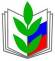 